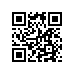 Об организации видеозаписи/аудиозаписи на факультете гуманитарных наукНа основании пункта 3.27 Положения о государственной итоговой аттестации студентов образовательных программ высшего образования – программ  бакалавриата, специалитета и магистратуры Национального исследовательского  университета «Высшая школа экономики», утвержденного решением ученого совета от 07.04.2017, протокол № 04, и введенного в действие приказом от 20.04.2017 № 6.18.1-01/2004-08, ПРИКАЗЫВАЮ:1. Организовать видеозапись/аудиозапись государственных аттестационных испытаний: итогового государственного экзамена и защиты выпускных квалификационных работ, проводимых на факультете гуманитарных наук (далее – видео/аудиозапись), с применением ноутбуков (к.308) в качестве средств для видео/аудиозаписи.  2. Назначить ответственными за организацию видеозаписи/аудиозаписи секретарей локальных ГЭК образовательных программ факультета гуманитарных наук.3. Контроль исполнения приказа оставляю за собой.И.о. декана факультета гуманитарных наук				     А.М. Руткевич